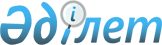 Об установлении объемов субсидий по районам (в зависимости от прогнозной структуры посевных площадей) на 2016 год
					
			С истёкшим сроком
			
			
		
					Постановление Кызылординского областного акимата от 23 декабря 2015 года № 272. Зарегистрировано Департаментом юстиции Кызылординской области 25 января 2016 года № 5322. Прекращено действие в связи с истечением срока
      В соответствии с приказом Министра сельского хозяйства Республики Казахстан от 12 декабря 2014 года № 4-2/664 "Об утверждении Правил субсидирования развития семеноводства" акимат Кызылординской области ПОСТАНОВЛЯЕТ:

      1. Установить объемы субсидий по районам (в зависимости от прогнозной структуры посевных площадей) на 2016 год согласно приложению к настоящему постановлению.

      2. Государственному учреждению "Управление сельского хозяйства Кызылординской области" принять меры, вытекающие из настоящего постановления.

      3. Контроль за исполнением настоящего постановления возложить на заместителя акима Кызылординской области Кожаниязова С.С.

      4. Настоящее постановление вводится в действие со дня первого официального опубликования.  Объемы субсидий по районам на 2016 год (в зависимости от прогнозной структуры посевных площадей)
					© 2012. РГП на ПХВ «Институт законодательства и правовой информации Республики Казахстан» Министерства юстиции Республики Казахстан
				
      Аким Кызылординской области

К. Кушербаев
Утвержден постановлением
акимата Кызылординской области
от "23" декабря 2015 года № 272
№
Районы
Посевная площадь,

гектар
Минимальные нормы приобретения (использования) семян первой репродукции и гибридов первого поколения на 1 гектар, килограмм
Объем приобретения (использования) 

семян первой репродукции и гибридов первого поколения, тонна
Норматив бюджетных субсидий на 1 тонну

семян первой репродукции и гибридов первого поколения
Общая сумма, тенге
Рис
Рис
Рис
Рис
Рис
Рис
1
Жанакорганский
7786
6,36
49,5
64870
3211065
2
Шиелийский
10000
6,36
63,6
64870
4125732
3
Сырдарьинский
17213
5,63
96,9
64870
6285903
4
Жалагашский
17600
5,63
99,1
64870
6428617
5
Кармакшинский
13495
5,63
75,9
64870
4923633
6
Казалинский
7510
5,97
44,8
64870
2906176
7
город Кызылорда 
2695
5,63
15,2
64870
986024
8
По области
76299
445
64870
28867150
Кукуруза
Кукуруза
Кукуруза
Кукуруза
Кукуруза
Кукуруза
1
Жанакорганский
2
Шиелийский
3
Сырдарьинский
120
39,00
4,7
67275
316192,5
4
Жалагашский
5
Кармакшинский
6
Казалинский
700
39,00
27,3
67275
1836607,5
7
город Кызылорда 
8
По области
820
32,0
67275
2152800
Ячмень
Ячмень
Ячмень
Ячмень
Ячмень
Ячмень
1
Жанакорганский
2
Шиелийский
3
Сырдарьинский
4
Жалагашский
5
Кармакшинский
6
Казалинский
7
город Кызылорда 
60 
10,4 
0,6
18812,3 
11287,4
8
По области
60
0,6
18812,3
11287,4
Сафлор
Сафлор
Сафлор
Сафлор
Сафлор
Сафлор
1
Жанакорганский
3500
0,38
1,33
39920
53093,6
2
Шиелийский
1058
0,38
0,40
39920
15968
3
Сырдарьинский
51
0,35
0,02
39920
798,4
4
Жалагашский
400
0,35
0,14
39920
5588,8
5
Кармакшинский
305
0,35
0,11
39920
4391,2
6
Казалинский
50
0,37
0,18
39920
7185,6
7
город Кызылорда 
8
По области
5364
2,18
39920
87025,6
Многолетние бобовые травы
Многолетние бобовые травы
Многолетние бобовые травы
Многолетние бобовые травы
Многолетние бобовые травы
Многолетние бобовые травы
1
Жанакорганский
4000
13,00
52,0
386650
20105800
2
Шиелийский
3000
13,00
39,0
386650
15079350
3
Сырдарьинский
3069
13,00
39,9
386650
15427335
4
Жалагашский
4500
13,00
58,5
386650
22619025
5
Кармакшинский
2479
13,00
32,2
386650
12450130
6
Казалинский
2510
13,00
32,6
386650
12604790
7
город Кызылорда 
400
13,00
5,2
386650
2010580
8
По области
19958
259,4
386650
100297010